Liebe zdi-Heldin,immer mehr Mädchen und junge Frauen entscheiden sich für eine MINT-Ausbildung oder einen MINT-Studiengang. Dennoch wird das weibliche Potenzial bei weitem nicht ausgeschöpft und Frauen sind in den Bereichen Maschinenbau, Informatik und Ingenieurwesen deutlich unterrepräsentiert. Das ist ein großer Verlust für Wirtschaft und Forschung. Wir bei der zdi-Landesgeschäftsstelle möchten den MINT-Heldinnen mehr Sichtbarkeit geben und Raum für ihre Geschichten schaffen. Deshalb haben wir auch in diesem Jahr den Oktober zum zdi-Heldinnen-Monat ausgerufen.Vier Wochen lang stehen persönliche Geschichten, Projekte und Themen rund um MINT und Mädchen und junge Frauen im Fokus von zdi.NRW. Um vor allem junge Menschen zu erreichen, soll auch in den Sozialen Medien zu diesen Themen viel passieren. Jeden Tag möchten wir eine Frau, die in einem MINT-Beruf arbeitet, eine MINT-Ausbildung macht oder ein MINT-Fach studiert, mit einem Zitat und einem Bild oder in einem kurzen Video auf unserem Instagram-Kanal @mintblogger vorstellen.
Wir freuen uns auch über Schülerinnen, die an der Kampagne teilnehmen möchten! Hier benötigen wir deine Hilfe – als Mädchen oder Frau im MINT-Bereich: Einfach den Fragebogen sowie die beigefügte Foto- und Filmeinwilligung ausfüllen und uns ein Foto von dir zuschicken. Du willst dich und deine MINT-Begeisterung noch etwas lebendiger vorstellen? Dann schicke uns ein kurzes Video von dir, beantworte eine der Fragen aus dem Fragebogen oder zeig uns deinen Arbeitsplatz.Fragebogen:Name: _________________________________________________________________________Instagram Account(s):  ____________________________________________________________LinkedIn Account:________________________________________________________________Aktuelle Tätigkeit (Name der Ausbildung/des Studiums/Berufs und Arbeitgeber:in): ______________________________________________________________________________________________________________________________________________________________1. Warum MINT: Welches MINT-(Forschungs-)Thema macht deiner Meinung nach die Welt zu einem besseren Ort?_____________________________________________________________________________________________________________________________________________________________________________________________________________________________________________2. Frauenpower: Wie schaffen wir es, dass das Klischee „MINT ist nix für Mädchen“ verschwindet?_____________________________________________________________________________________________________________________________________________________________________________________________________________________________________________3. Tipps: Was war dein größter Erfolg im MINT-Bereich und wie hast du ihn erreicht?_____________________________________________________________________________________________________________________________________________________________________________________________________________________________________________zdi steht für „Zukunft durch Innovation.NRW“ und ist mit über 4.500 Partnern aus Wirtschaft, Schule und Hochschule europaweit das größte Netzwerk zur Förderung des MINT-Nachwuchses. Mit 47 zdi-Netzwerken und mehr als 70 zdi-Schülerlabore in NRW bieten Kindern und Jugendlichen mit Kursen, Workshops und Projekten praxisnahe Einblicke in den MINT-Bereich. Koordiniert wird zdi vom Kultur- und Wissenschaftsministerium NRW. Landesweite Partner sind unter anderem das Schulministerium, das Wirtschaftsministerium und die Regionaldirektion NRW der Bundesagentur für Arbeit.Weitere Informationen unter www.zdi-portal.de. Danke für deine Unterstützung,Dein Team von zdi.NRWDas Foto sollte Dich entweder vor einem neutralen Hintergrund oder auch gerne an Deinem Arbeitsplatz zeigen. Idealerweise ist links oder rechts neben dir ausreichend Fläche, um ein deinen Namen in das Bild einfügen zu können.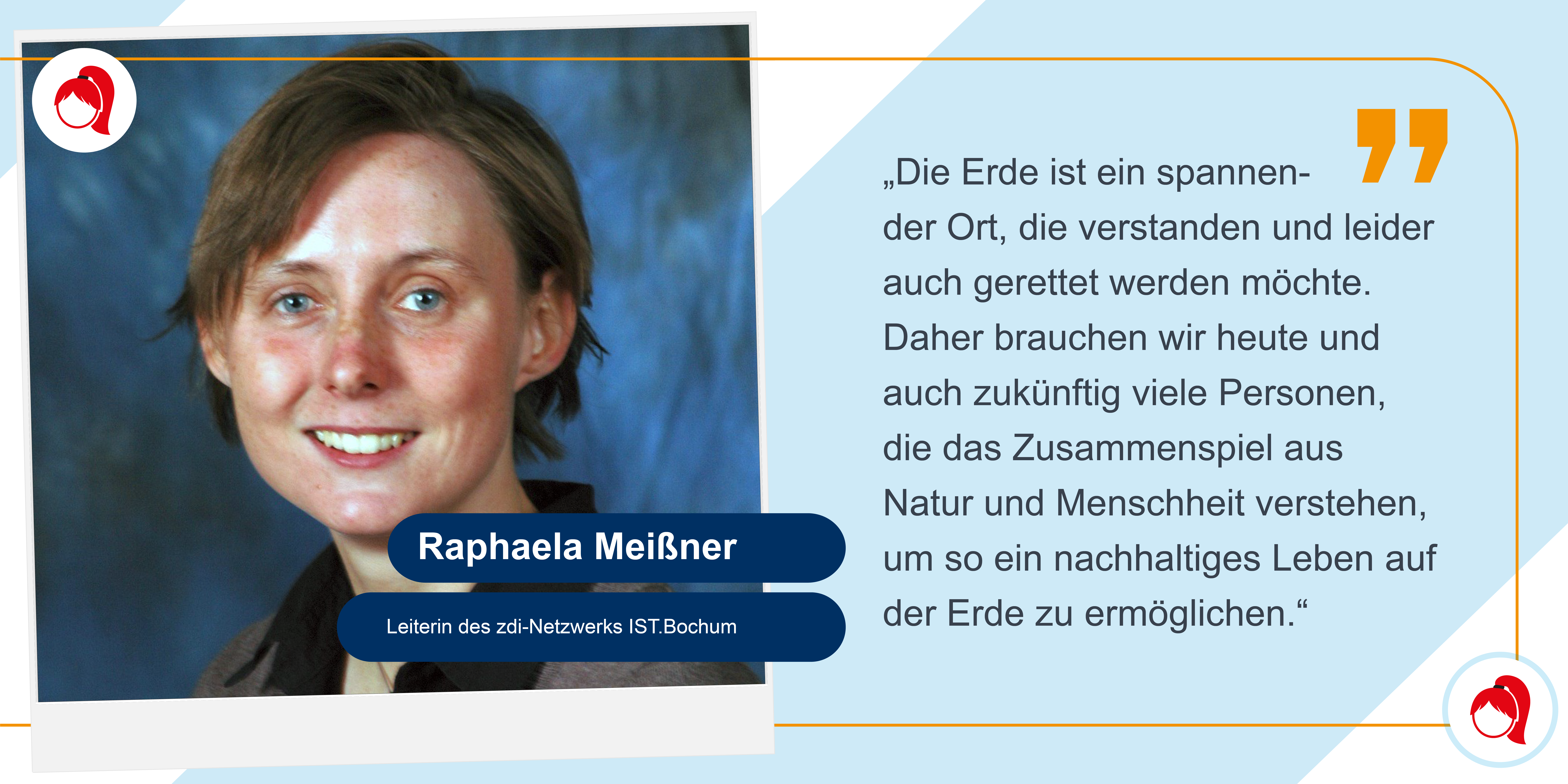 